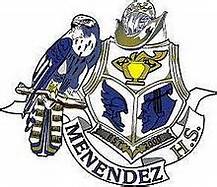 Pedro Menendez High SchoolSAC Meeting AgendaThursday, September 27th  – 4:30 pmPMHS Media CenterWelcome and Sign-InSchool Updates				Dr. CarmichaelBudget Update				Dr. CarmichaelFinancial Update-SAC			Jessica LengyelCalculator Funding Request		Heidi FitzgeraldFAME Conference Request		Lea KilgallonRemarks from SAC members		All MembersMeeting adjournmentUpcoming Meetings10/25/1811/29/18